SECONDARY EDUCATION MINOR – TEACHER PREPARATION ____ EDFN 2400  Foundations for Teaching (3) ____ EDFN 3301  Issues in Education (3) ____ EDFN 3310  Educational Psychology (3)____ SPED 2300  Exceptional Learners in Schools and Communities (3)____ MEDA 3570 Educational Technology (2) ____ READ 4657 Disciplinary Literacy:  Assessing and Instructing Adolescents (3) ____ CUAI  4571  Pre-Residency: Classroom and Instr Management in Middle & Secondary Schools (1) Summer____ CUAI  4416  Residency I: Middle and Secondary School Curriculum, Methods, and Assessment (2) Fall____ CUAI  4426  Residency I: Middle and Secondary School Curriculum and Methods Field Experience (1) Fall____ SCED 4417  Residency I: Teaching Science in Secondary Schools (3) FallPROFESSIONAL SEMESTER: 12 Credits in Spring semester_____CUAI 4580 Residency II: Student Teaching (9) Spring_____CUAI 4581 Residency II: Seminar (3)  SpringTOTAL HOURS FOR THE MINOR: 36TEACHING CONTENT AREA LICENSE REQUIREMENTS (subject to change):STUDENTS MUST ACHIEVE GRADES OF “C” OR HIGHER IN ALL MAJOR CONTENT CLASSES.
PRAXIS TEST AREAS SHOULD INFORM CHOICES IN ELECTIVES/CHOICES IN MAJOR COURSEWORK.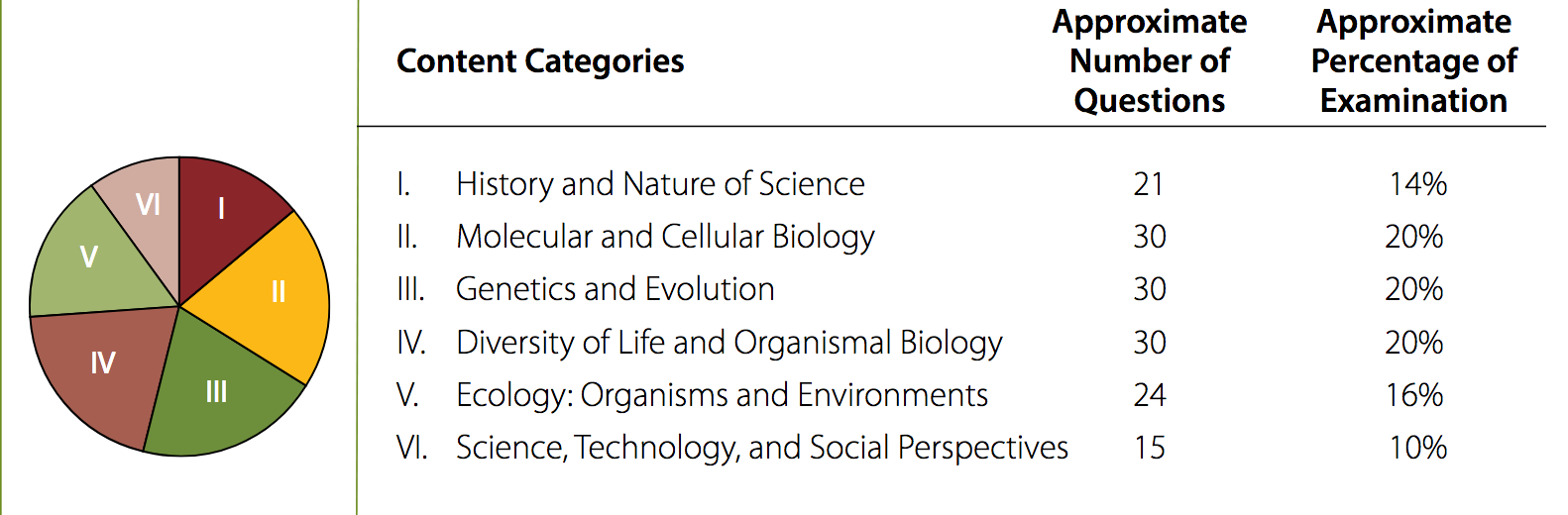 Figure 1. Content Categories for Praxis exam test code 5235 “Biology: Content Knowledge”________________________________________________________________________________________________________________________________________________________________________________________________Additional major and degree requirements may apply. For major and degree requirements it is necessary to meet with your major advisor. 	revised 3/9/2020